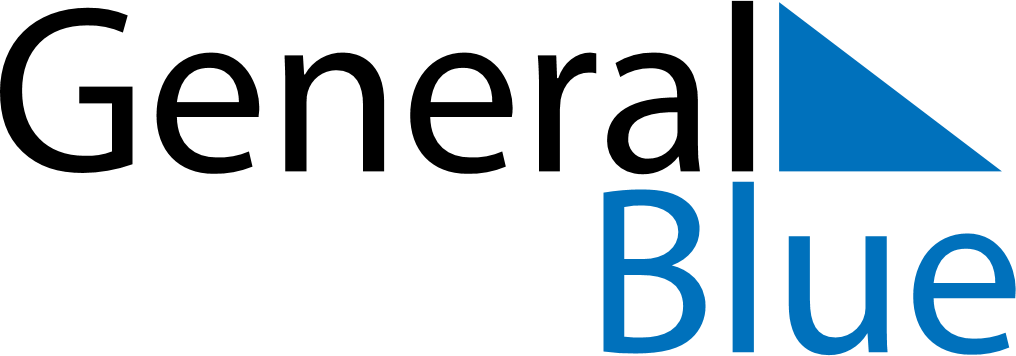 September 2018September 2018September 2018PhilippinesPhilippinesSundayMondayTuesdayWednesdayThursdayFridaySaturday123456789101112131415Islamic New Year1617181920212223242526272829Mid-Autumn Festival30